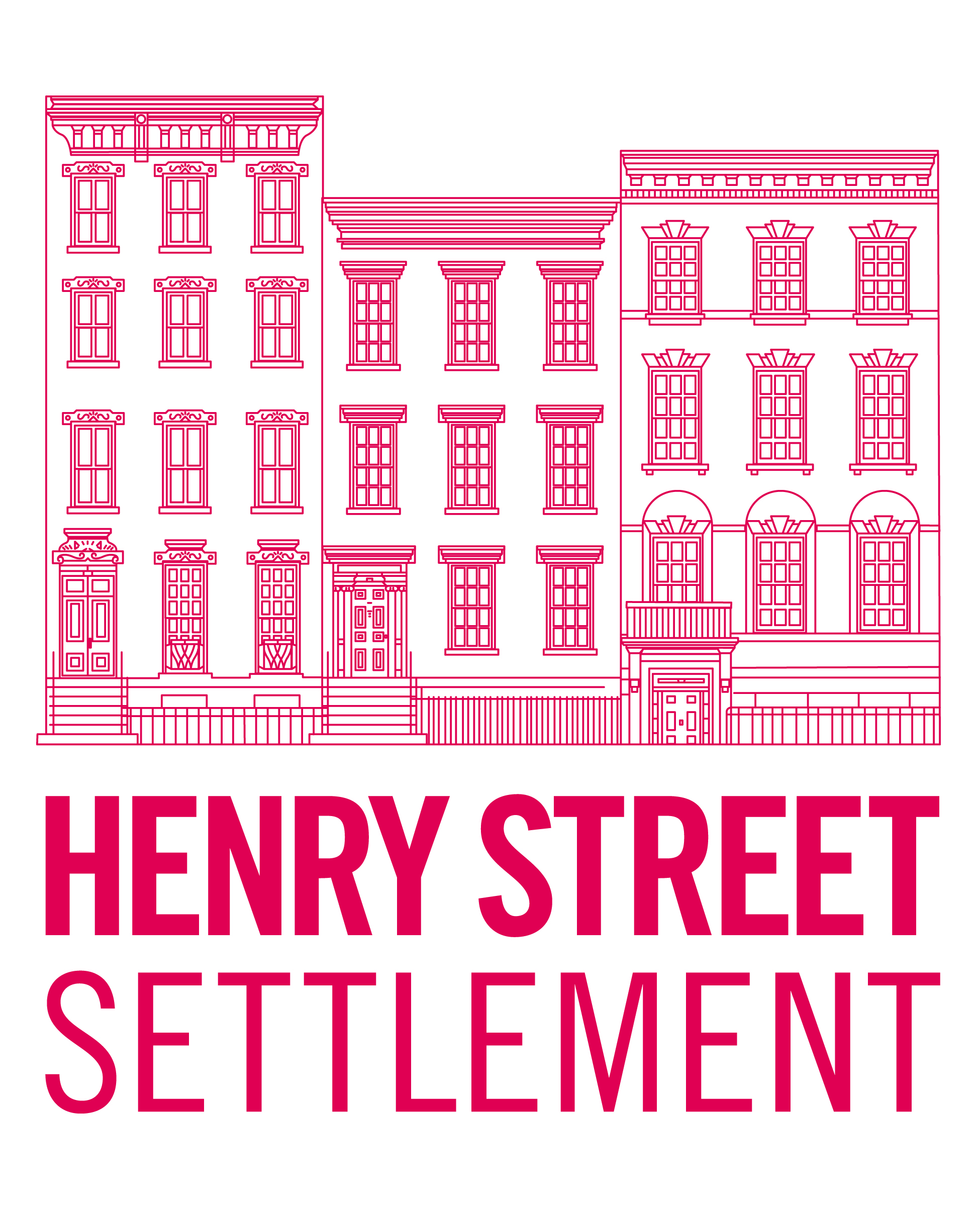 After-School at Manhattan Charter School Application: School Year 2017-2018PROGRAM INFORAMTION.The Henry Street Settlement After-School Department is thrilled to operate an after-school program for 60 Students at Manhattan Charter School I & II for the 2017-18 School Year. Henry Street’s After-School team has over 100 years of collective experience providing outstanding after-school services.  We operate within a 3 cycle theme.  Cycle 1: September to December- Citizen Explorers; Cycle 2: January       to March- Innovative Scholars; and Cycle 3: March to June- Active Futurist.   HSS offers an array of quality-driven educational, enrichment and recreational activities, and also strives to enhance academic success through parent programs and referrals to other supportive services. We reinforce family relationships and  the social values of self-confidence, self-expression, positive peer relationships, responsible behavior and        a social commitment to contribute to one's community. We are offering a fee based program with a standard program rate of $75 a week per child. The program    will begin on September 5, 2017 and end on in June 8, 2018. Our hours of operation are 3:30pm—6:00pm, Monday—Friday. Services for pre-determined half-days will be available for an additional cost. Standard Program Rates: $75.00/week per child $10.00/ per half-day (enrolled children)$20.00/per half-day (non-enrolled children, must complete mandatory paperwork)$5.00/per half-day (per non-enrolled child’s sibling, must complete mandatory paperwork)Financial Aid: The Henry Street Settlement offers programs and services to the community at subsidized rates. Limited financial assistance is available for program participants who otherwise would not be able to afford enrollment. A registrant may apply for financial assistance by filling out the Tuition Assistance Request form, and returning it with your program registration form to the registrar. All applicants requesting financial assistance must meet with a staff member from the After-School department prior to receiving any award notification. The registrant’s parent’s most recent federal income tax return is required alongwith the application. Registrants will be notified in writing regarding their financial assistance award and payment terms.	  Last Name	First Name 	  City		State 	  Zip Code		Borough 	  Gender	Female    Male   No ResponseSection 1. Participant Background (continued)PARTICIPANT SAFETYPlease place parent info in the emergency contact boxes if applicable.EMERGENCY CONTACTS. If there is an emergency, please contact the following individuals:	PARTICIPANT SAFETYSection 2. Participant Safety (continued)Please check any of the following that pertain to the participant. Many needs or health challenges can be accommodated and may not limit enrollment in the program.PICK UP/DISMISSAL INFORMATION. My child MAY NOT be picked up by:  	The following individuals are authorized to pick up my child:Place parent information above only if it was not already placed in emergency contact info.PARTICIPANT INTERESTS.How we can be helpful to you/your child? Are there are other services or activities that would be interesting and or helpful to you/your child?  	 Does your child have an Individualized Education Plan and/or Special Needs?   Yes    NoPlease use the space below or on the back of the page to provide details or list goals you would like to share with us.OTHER SERVICES.*Please check any other DYCD services you or your family might be interested in learning more about?⁭⁭Education/Literacy/HighSchool Equivalency⁭Adolescent Literacy⁭Fatherhood Services⁭Housing Assistance⁭Immigrant Services⁭LGBTQ Support Services⁭Runaway/Homeless Youth 		 	⁭Senior Services⁭⁭Summer Youth Employment⁭Young Adult Internships⁭Workshops/Fairs SIGNATURES.To the best of my knowledge the information above is true. I agree to its verification and understand that falsification may be grounds for termination of service. Information provided may be used by the City of New York to improve City services or to access additional funding.I have completed this application for my child.Parent/Guardian:  	(Print)	(Sign)	(Date)I have completed this application for myself.Applicant: (18 and older)N/A	N/A	N/A(Print)	(Sign)	(Date)Organization:     Henry Street Settlement 	Intake Specialist/Staff:   	Date:  	Henry Street Settlement After-School and Camp ServicesHENRY STREET SETTLEMENTDivision of Youth Services 301 Henry StreetNew York, NY 10002 (P) 212-254-3100(F) 212-777-1445Additional Pick-up/Emergency Contacts List (not required)Participants Name: _____________________________________________	Date of Birth: _______________								Program Enrollment Packet page 6Walking PermissionHENRY STREET SETTLEMENTDivision of Youth Services 301 Henry StreetNew York, NY 10002 (P) 212-254-3100(F)  212-777-1445I give my permission for Henry Street Settlement staff to take my child on walking field trips as a part of their After-School / Summer Day Camp activities. This includes, but is not limited to: neighborhood parks, Abrons Arts Center, events at other public places, after- school programs-Manhattan Charter School I & II, 301 Henry Street, PS110, PS134, PS20, and BGR- etc. I understand that for any field trip involving transportation, I will receive a permission slip specific to that particular trip.(Check One)	Yes		No	 	Parent/ Legal Guardian Signature	DateEducational Evaluation PermissionI give consent for staff from Henry Street Settlement to contact my child’s school and obtain records showing their progress, including information about grades, citywide and state test scores, attendance, and behavior.(Check One)	Yes		No	 	Parent/ Legal Guardian Signature	DateLife Skills/ Therapeutic Services PermissionOccasionally Henry Street is fortunate to have Social Work interns to assist children through individual crisis management sessions, counseling sessions or group “Life Skills” sessions. By signing below, I do hereby give my child permission to participate in these sessions.“Life Skills” is a series of group session that will be facilitated by a Henry Street Settlement Masters Level Social Work intern. The curriculum is designed to help your child build personal strengths and self- esteem, work through conflicts and learn how to resist pressures to engage in risky behaviors. This is a prevention program in which all students are strongly encouraged to participate.Your child may be a member of a group of 8-10 girls or boys that may meet on a weekly basis. The sessions may address the following topicMedia Messages		Health and NutritionConflict Resolution		Identifying & Avoiding Risky BehaviorPeer Pressure & Refusal		Self-Esteem & Establishing a Positive MindsetIn the event that your child is selected for “Life Skills” you will be reminded again through a letter and you have the right to review all of the materials used in the “Life Skills” curriculum and that I have the right to revoke this permission at any time.My child has my permission to participate.	YES	NO	(circle one)Parent/Guardian signature 	Photo/Video/Interview PermissionDate 	I understand that this after-school/camp program features special events both in-school and away from school. Media representatives, newspaper and television reporters, photographers, and public-relations personnel may be present at these special events to record them. In some cases they may interview and/or photograph children who participate in these events. These photographs, videos, and interviews will only be used to promote this after-school/camp program. I give permission for my child to be photographed or otherwise recorded during after-school/camp events and activities, and for any and all such photographs to be displayed by Henry Street Settlement in any medium (books, newsletters, web sites, etc.), whether now or hereafter known or developed.(Check One)	Yes		No	 	Parent/Guardian signature	DateHenry Street Settlement After-School and Camp ServicesHENRY STREET SETTLEMENTDivision of Youth Services 301 Henry StreetNew York, NY 10002 (P) 212-254-3100(F)  212-777-1445Code of Conduct and Homework AgreementAs a member of the Henry Street Settlement After-School Programs, I pledge that I will:Follow the rules as stated in the handbook; as well as the rules set by program staff.Be prepared each day with my homework, pencils, notebooks and at least 1 book to read.Respect the rights and property of other students.Resolve conflicts peacefully without fighting or name-calling.Be respectful and courteous to all staff, parents and children of the program.Take proper care of all spaces we utilize, the contents of the room, and all property belonging to the Henry Street Settlement.Enjoy and appreciate the opportunity to be part of this program and to have fun and learn. Participant Signature:		Date:  	As a Parent/Guardian of a child in after-school, I agree to:Check my child's homework with him/her to make sure it is completed.Support my child with unfinished or difficult homework that may not have been completed.Talk with the program staff about homework or other related issues if necessary.Be on time every day to receive my child at dismissal time or designate another adult to do so. Parent/Guardian Signature:		Date:  	The After-School program staff agrees to:Provide a safe, nurturing and comfortable are to grow and develop.Guide and assist student with their homework and in their activities while allowing them space to grow and matureCommunicate successes as well concerns about behavior and homework to families.Engage the students in fun, creative activities that will have a positive impact on them.Staff Signature:		Date:  	CHILD & ADOLESCENT HEALTH EXAMINATION FORMNYC DEPARTMENT OF HEALTH & MENTAL HYGIENE — DEPARTMENT OF EDUCATIONAsthma Action PlanThe Colors of a traffic light will help you use your asthma medicines.Green means Go Zone!Use preventive medicine.Yellow Means Caution Zone!Add quick-relief medicine.Red means Danger Zone!Get help from a doctor.Personal Best Peak Flow  	   GO		Use these daily preventive anti-inflammatory medicines: 	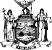 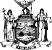 You have all of these:Breathing is goodNo cough or wheezeSleep through the nightCan work and playPeak flow from 	to   	For asthma with exercise, take:You have any of these:First signs of a coldExposure to known triggerCough	• Mild wheezeTight chest	• Coughing at nightPeak flow from 	to   	CALL YOUR PRIMARY CARE PROVIDER.   DANGER		Take these medicines and call your doctor now. 	Your asthma is getting worse fast:Medicine is not helpingBreathing is hard and fastNose opens wideRibs showCan’t talk wellPeak flow reading belowGET HELP FROM A DOCTOR NOW! Do not be afraid of causing a fuss. Your doctor will want to see you right away. It’s important! If you cannot contact your doctor, go directly to the emer- gency room. DO NOT WAIT.Make an appointment with your primary care provider within two days of an ER visit or hospitalization.State of New York, George E. Pataki, GovernorDepartment of Health, Antonia C. Novello, M.D., M.P.H., Dr.P.H., Commissioner4850Home PhoneEmailDate of BirthEthnicityHispanic/Latino    Not Hispanic/LatinoNo ResponseRaceAmerican Indian or Alaskan Native    Asian	Black/African AmericanNative Hawaiian/Pacific Islander	White    Other    No ResponseAmerican Indian or Alaskan Native    Asian	Black/African AmericanNative Hawaiian/Pacific Islander	White    Other    No ResponseAmerican Indian or Alaskan Native    Asian	Black/African AmericanNative Hawaiian/Pacific Islander	White    Other    No ResponseAmerican Indian or Alaskan Native    Asian	Black/African AmericanNative Hawaiian/Pacific Islander	White    Other    No ResponseCountry of OriginPrimary LanguageEnglish ProficientYes   NoAdditional Language(s)Student StatusInterested in half-day programming?Yes or no:Yes    NoStudent ID / OSIS #School NameSchool AddressTeacher/ AdvisorCurrent Grade Levelother family and household informationThe participant lives in housing that is:  (Check all that apply)   Rental	Family Owned   NYCHA housing OR The participant is:	Homeless	Other:The participant lives in housing that is:  (Check all that apply)   Rental	Family Owned   NYCHA housing OR The participant is:	Homeless	Other:The participant lives in housing that is:  (Check all that apply)   Rental	Family Owned   NYCHA housing OR The participant is:	Homeless	Other:The participant lives in housing that is:  (Check all that apply)   Rental	Family Owned   NYCHA housing OR The participant is:	Homeless	Other:The participant lives in housing that is:  (Check all that apply)   Rental	Family Owned   NYCHA housing OR The participant is:	Homeless	Other:The participant lives in housing that is:  (Check all that apply)   Rental	Family Owned   NYCHA housing OR The participant is:	Homeless	Other:other family and household informationIs or has the participant ever been in foster care:Is or has the participant ever been in foster care:Is or has the participant ever been in foster care:Yes   NoYes   Noother family and household informationHas the participant been enrolled in programs operated by the Administration for Children’s Services (ACS)?Has the participant been enrolled in programs operated by the Administration for Children’s Services (ACS)?Has the participant been enrolled in programs operated by the Administration for Children’s Services (ACS)?YesNoother family and household informationIs the participant or any member of the household (0-64 years old) covered by Medicaid, Child Health Plus, Family Health Plus, or private health insurance?Is the participant or any member of the household (0-64 years old) covered by Medicaid, Child Health Plus, Family Health Plus, or private health insurance?Is the participant or any member of the household (0-64 years old) covered by Medicaid, Child Health Plus, Family Health Plus, or private health insurance?YesNoother family and household informationIf you answered no to the previous question, would you like to be contacted by someone for assistance with health insurance?If you answered no to the previous question, would you like to be contacted by someone for assistance with health insurance?If you answered no to the previous question, would you like to be contacted by someone for assistance with health insurance?YesNoother family and household informationNumber of individuals in your household:Number of individuals in your household:Number of individuals in your household:other family and household information* Is the participant or any member of your household receiving public assistance?* Is the participant or any member of your household receiving public assistance?* Is the participant or any member of your household receiving public assistance?YesNoother family and household information* Is the participant or any member of your household receiving food stamps?* Is the participant or any member of your household receiving food stamps?* Is the participant or any member of your household receiving food stamps?YesNoother family and household information* Gross Yearly Household Income:* Gross Yearly Household Income:* Gross Yearly Household Income:$  	$  	other family and household informationThe participant lives in a household that is headed by:Self, Single, no childrenSingle Female ParentSingle Male ParentTwo ParentsTwo Adults, no childrenTwo ParentsTwo Adults, no childrenTwo ParentsTwo Adults, no childrenother family and household information* Sources of household income:EmploymentPensionTANFSSISocial SecurityGeneral AssistanceUnemployment InsuranceOther  	Unemployment InsuranceOther  	Unemployment InsuranceOther  	Allergies to foodBehavioral/Emotional IssuesDiabetesObesityAllergies to medicationsConvulsions/SeizuresMedicationPhysical DisabilitiesAsthma*Congestive Illness (e.g., heart murmur/disease, blood pressure)Corrective Devices (e.g., crutches, hearing aid, eye glasses)PregnancyIf you have checked any of the above OR there are other important health needs that may affect participation in the program, including activities that the participant MAY NOT do, please provide details:If you have checked any of the above OR there are other important health needs that may affect participation in the program, including activities that the participant MAY NOT do, please provide details:If you have checked any of the above OR there are other important health needs that may affect participation in the program, including activities that the participant MAY NOT do, please provide details:If you have checked any of the above OR there are other important health needs that may affect participation in the program, including activities that the participant MAY NOT do, please provide details:*Please attach updated Asthma Action Plan. (Can be obtained by Child's Primary Care Provider.)*Please attach updated Asthma Action Plan. (Can be obtained by Child's Primary Care Provider.)*Please attach updated Asthma Action Plan. (Can be obtained by Child's Primary Care Provider.)*Please attach updated Asthma Action Plan. (Can be obtained by Child's Primary Care Provider.)NAMERelationship to ParticipantWrite down all phone numbers and circle the best number to call in case of an emergency:Phone	Home		Cell	 	Work		Other    	Email Address:Write down all phone numbers and circle the best number to call in case of an emergency:Phone	Home		Cell	 	Work		Other    	Email Address:Write down all phone numbers and circle the best number to call in case of an emergency:Phone	Home		Cell	 	Work		Other    	Email Address:Write down all phone numbers and circle the best number to call in case of an emergency:Phone	Home		Cell	 	Work		Other    	Email Address:NAMERelationship to ParticipantWrite down all phone numbers and circle the best number to call in case of an emergency:Phone	Home		Cell	 	Work		Other    	Email Address:Write down all phone numbers and circle the best number to call in case of an emergency:Phone	Home		Cell	 	Work		Other    	Email Address:Write down all phone numbers and circle the best number to call in case of an emergency:Phone	Home		Cell	 	Work		Other    	Email Address:Write down all phone numbers and circle the best number to call in case of an emergency:Phone	Home		Cell	 	Work		Other    	Email Address:Interests/ActivitiesLikes/StrengthsDislikes/ChallengesReadingMathMedia (digital art, photography, videography)Writing(poetry, short fiction, journaling)Art (painting, drawing, sculpturing)Performance (music, dance, drama)Science Technology Engineering Math/STEMSports (team, individual)Video GamesBoard GamesCooking & NutritionGardeningName:Relationship:Phone Number:  (	)	-	Type:  □ Home	□ Work	□ Cellphone	□ OtherPhone Number:  (	)	-	Type:  □ Home	□ Work	□ Cellphone	□ OtherPhone Number:  (	)	-	Type:  □ Home	□ Work	□ Cellphone	□ OtherPhone Number:  (	)	-	Type:  □ Home	□ Work	□ Cellphone	□ OtherIs this person an Emergency Contact: □ YES	□ NOIs this person authorized to pick up: □  YES	□  NOEmail Address:Email Address:Language Spoken:   □ English   □ Spanish  □ Mandarin   □ Cantonese   □ Other - Please Specify: ________________Language Spoken:   □ English   □ Spanish  □ Mandarin   □ Cantonese   □ Other - Please Specify: ________________Name:Relationship:Phone Number:  (	)	-	Type:  □ Home	□ Work	□ Cellphone	□ OtherPhone Number:  (	)	-	Type:  □ Home	□ Work	□ Cellphone	□ OtherPhone Number:  (	)	-	Type:  □ Home	□ Work	□ Cellphone	□ OtherPhone Number:  (	)	-	Type:  □ Home	□ Work	□ Cellphone	□ OtherIs this person an Emergency Contact: □ YES	□ NOIs this person authorized to pick up: □  YES	□  NOEmail Address:Email Address:Language Spoken:   □ English   □ Spanish  □ Mandarin   □ Cantonese   □ Other - Please Specify: ________________Language Spoken:   □ English   □ Spanish  □ Mandarin   □ Cantonese   □ Other - Please Specify: ________________Name:Relationship:Phone Number:  (	)	-	Type:  □ Home	□ Work	□ Cellphone	□ OtherPhone Number:  (	)	-	Type:  □ Home	□ Work	□ Cellphone	□ OtherPhone Number:  (	)	-	Type:  □ Home	□ Work	□ Cellphone	□ OtherPhone Number:  (	)	-	Type:  □ Home	□ Work	□ Cellphone	□ OtherIs this person an Emergency Contact: □ YES	□ NOIs this person authorized to pick up: □  YES	□  NOEmail Address:Email Address:Language Spoken:   □ English   □ Spanish  □ Mandarin   □ Cantonese   □ Other - Please Specify: ________________Language Spoken:   □ English   □ Spanish  □ Mandarin   □ Cantonese   □ Other - Please Specify: ________________CHILD MAY NOT BE PICKED UP BYRELATIONSHIP OF THE PERSON NOT ALLOWED